Уважаемые господа!Предлагаем Вашему вниманию трактор ТГ-170 и его модификации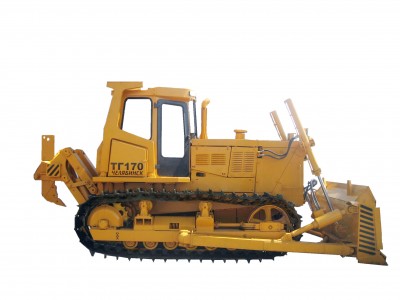 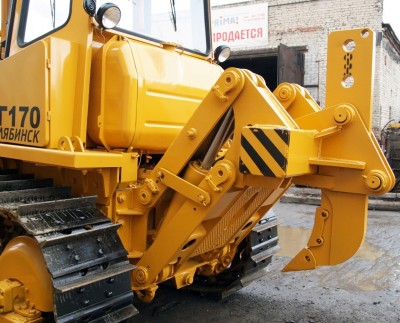 Отлично зарекомендовавший себя в самых различных условиях работы ТГ-170.01-ЕН отлично агрегатируется с любым навесным рыхлительным и бульдозерным оборудованием отечественного производства. Значительно повышена ресурсная база. Кабина оператора отличается комфортом и защищает от вибраций. Техника высокопроизводительная, способная выполнять работы в самых сложных погодных условиях.Технические характеристики: Гарантия: 12 месяцевСрок поставки: 30-60 дней.Цена: ТГ-170.01ЕН – 7 332 000рублей (цена указана с утилизационным сбором)           ТГ-170М.01.ЕН – 7 332 000рублей (цена указана с утилизационным сбором)Модель ТГ-170.01ЕНТГ-170М.01.ЕНДвигательЯМЗ-238М2 (240 л.с.)Д-180 (180 л.с.)Количество опорных катков66КабинаШестигранная Четырёхгранная или шестиграннаяТип цилиндровДлинноходовыеДлинноходовыеТрансмиссияМеханическая (МТ)Механическая (МТ)Пусковой двигатель (ПД)Нет Есть Электростартернаясистема пуска  пуска двигателя (ЭССП)Есть Нет Тип рыхлителя (Н)ОднозубыйОднозубыйТип отвала (Е)ПолусферическийПолусферический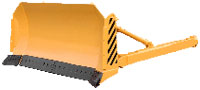 Полусферический отвал (тип Е) Ширина отвала, мм: 	3310 
Высота отвала, мм: 		1310 
Объем призмы волочения, м3: 	4,75 
Основной угол резания, град: 	55° 
альный перекос: 	630мм (10°) 
Масса оборудования, кг: 	2510Изменение угла резания винтовым раскосом 
Перекос гидрораскосом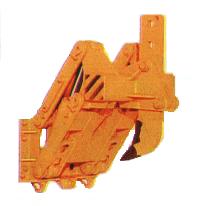 Однозубый рыхлитель "тип Н"
заглубление максимальное, мм  	 650
максимальный подъем зуба, мм   	700
масса, кг    			1549
Предназначен для рыхления на ограниченных площадках мерзлых, 
разборно-скальных грунтов IV категории, 
вскрытия асфальтнобетонных покрытий.